Nom : newtonNom complet : isaac newton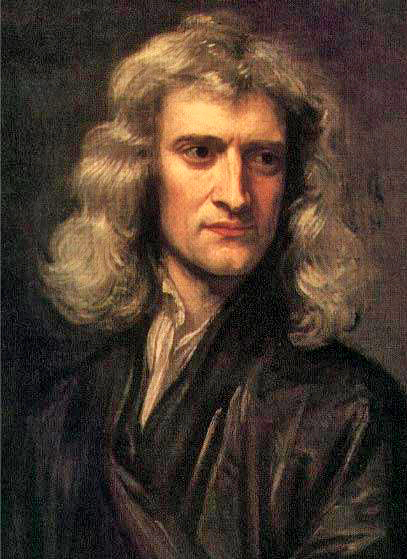 Période de temps : 1643-1727Nationalité : anglais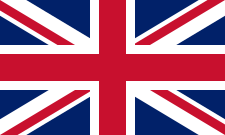 Découverte : théorie de la couleur, téléscope a mirroir et théorie sur la gravité